      LOYOLA COLLEGE (AUTONOMOUS), CHENNAI – 600 034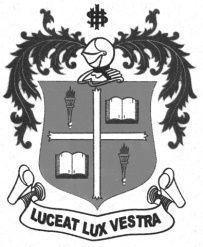     M.Com. DEGREE EXAMINATION - COMMERCEFOURTH SEMESTER – NOVEMBER 2012CO 4804 - GLOBAL BUSINESS STRATEGY               Date : 06/11/2012 	Dept. No. 	  Max. : 100 Marks    Time : 1:00 - 4:00                                              SECTION-AAnswer ALL Questions. Explain each term/ statement in about 10 lines:			10x2=20 marks1. Competitive Advantage2. SAARC3. Definition of Strategy4. Industry Characteristics 5. Globalization Benefits6. Employee Benefits7. Strategic alliances8. Investment mode of market entry9. Technology Transfer10. International HRM StrategiesSECTION BAnswer any FIVE questions (One Page answer):						5x8=40 marks                                11. What are the problems and disadvantages caused by Acquisitions?12.  Explain the role & objectives of WTO 13.  Explain the main elements of strategy formulation? Is it wise for India to venture into liberalization        of the Auto & Telecommunication industries, as in the present form today?14.  Comment on the geographic composition of world trade today.15.  Explain Value Chain Analysis.16. Explain the advantages and limitations of divisional structure for an MNC. 17. What recommendations would your provide to reverse India’s image / culture as a ‘corrupt nation’ in        the wake of the recent scandals/ scams in the country.18.  What are the strategic predispositions of MNC’s keeping Chakravarthy and Perlmutter’s EPRG        profiles in mind? SECTION CAnswer any TWO questions. (4 pages essay). Each carries 20 marks:                               2x20=40 marks19. How does an MNC scan the environment? Explain the various stages of an international strategic        planning process.20. What are your arguments for and against Globalization? How has globalization helped Indian        companies? Give suggestions on how to overcome the ill-effects of Globalisation?21. What is the significance of culture in international management? Describe any findings on cultural       differences, keeping in mind the Kraft-Cadbury experience.*****